Yoga & Meditation Hall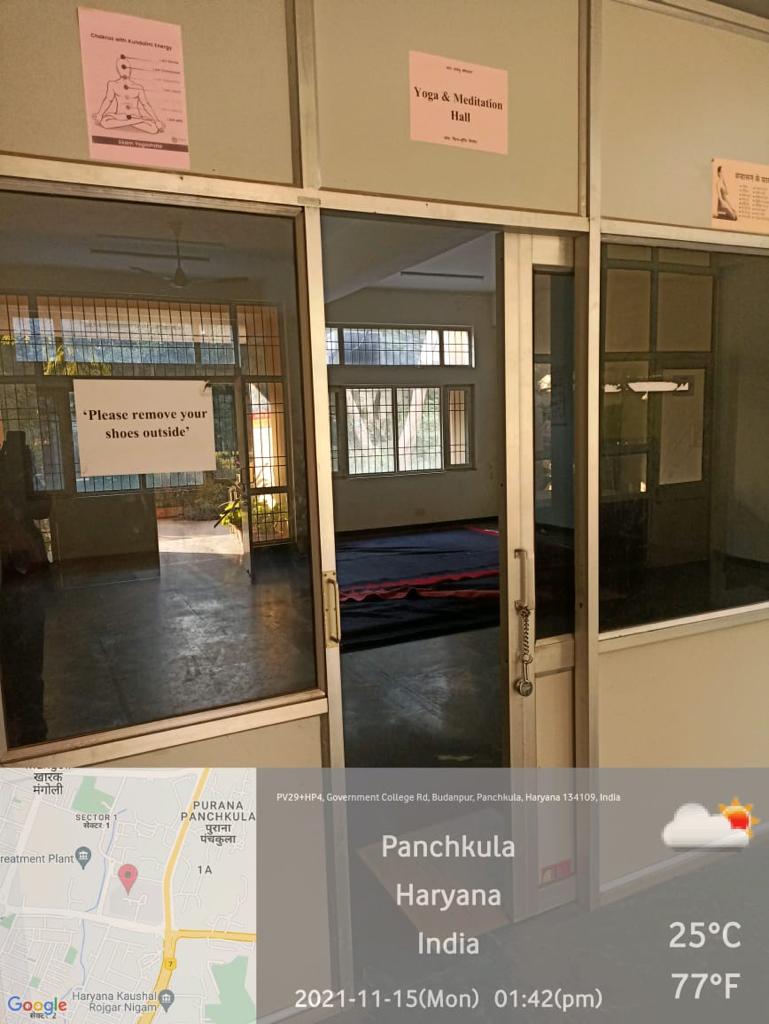 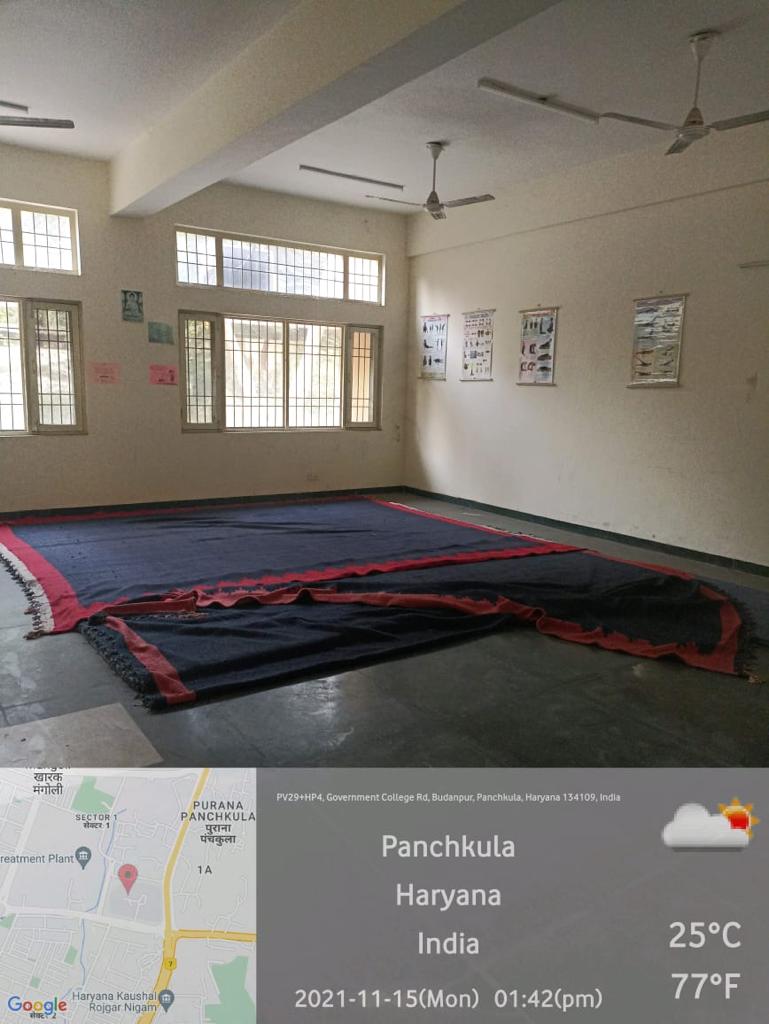 Volleyball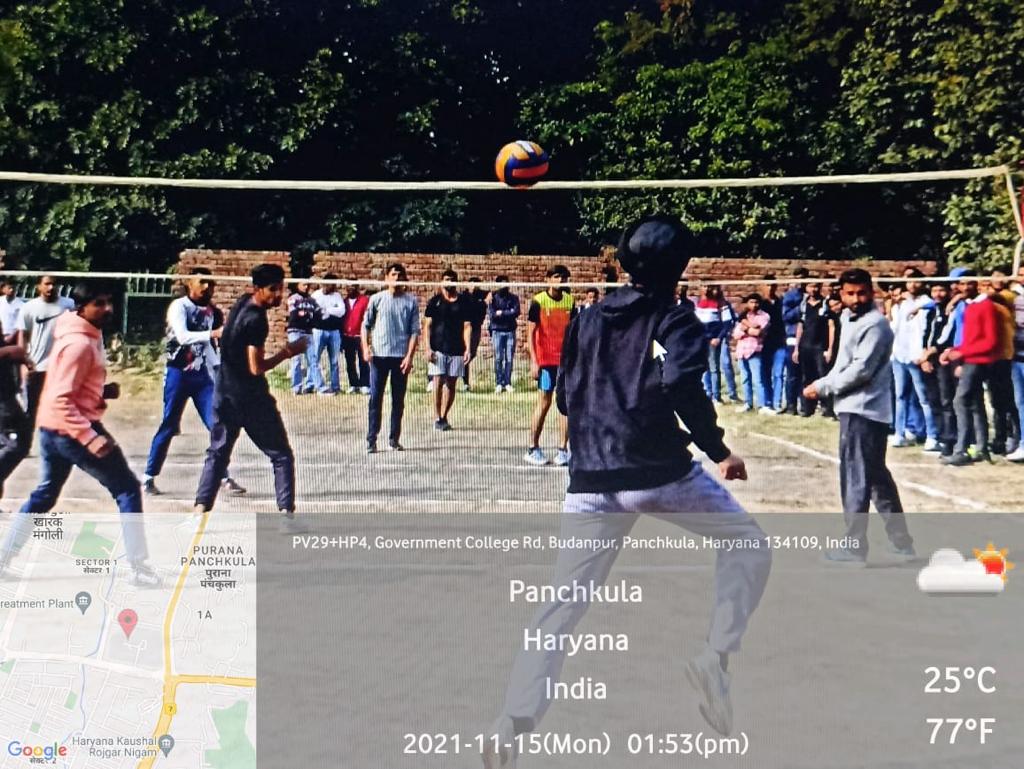 Gymnasium Hall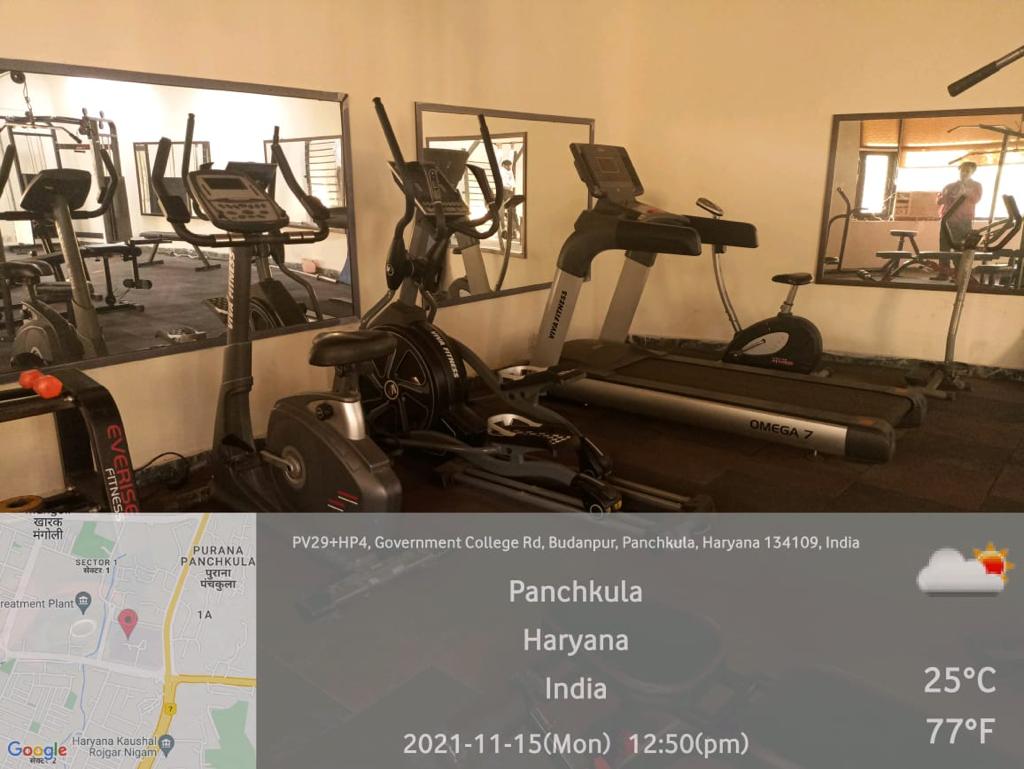 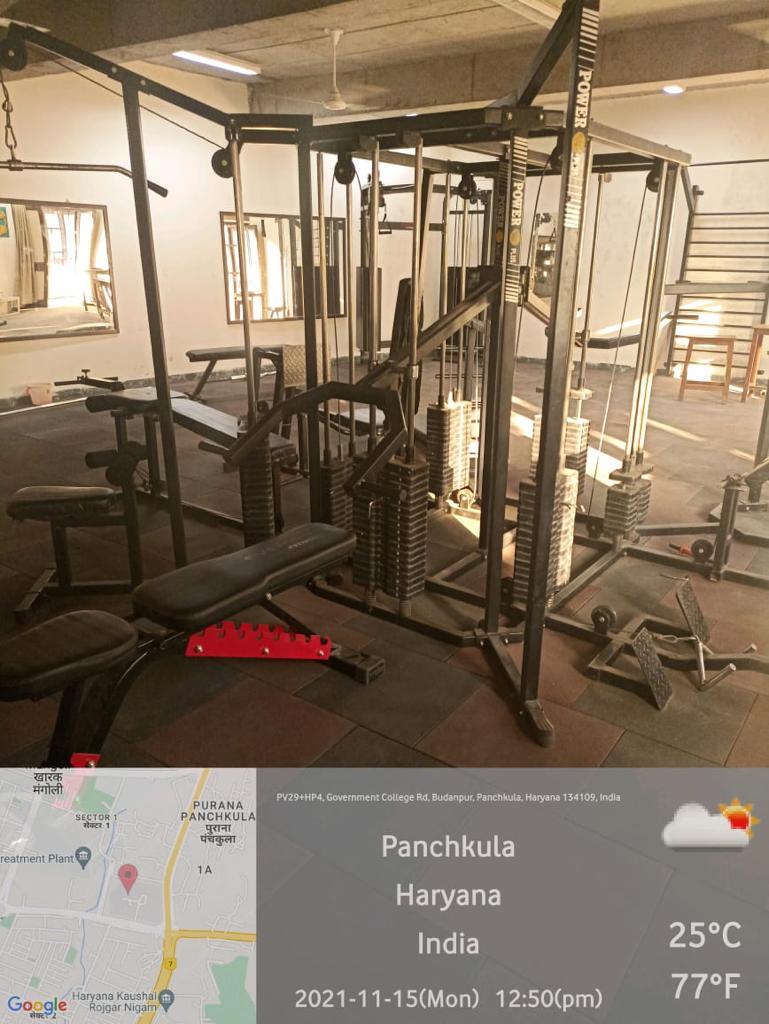 